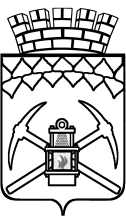 КЕМЕРОВСКАЯ ОБЛАСТЬ - КУЗБАССТерриториальная избирательная комиссия Беловского городского округаРЕШЕНИЕ 10.07.2023 г                                                                                                № 24/151О регистрации единого списка кандидатов в депутатыСовета народных депутатов Беловского городского округа седьмого созыва, выдвинутого избирательным объединением «Беловское местное отделение Кузбасского регионального отделения Всероссийской политической партии «ЕДИНАЯ РОССИЯ»Проверив соблюдение требований Закона Кемеровской области от 30 мая 2011 года № 54-ОЗ «О выборах в органы местного самоуправления в Кемеровской области – Кузбассе» избирательного объединения «Беловское местное отделение Кузбасского регионального отделения Всероссийской политической партии «ЕДИНАЯ РОССИЯ»при выдвижении единого списка кандидатов, территориальная избирательная комиссия Беловского городского округа установила следующее.Порядок выдвижения списка кандидатов в депутаты Совета народных депутатов Беловского городского округа седьмого созыва, выдвинутого избирательным объединением «Беловское местное отделение Кузбасского регионального отделения Всероссийской политической партии «ЕДИНАЯ РОССИЯ» заверенного в количестве 17 человек решением территориальной избирательной комиссии Беловского городского округа от «29» июня 2023 года №18/87, соответствует требованиям статей 26, 28, 80, 81, 83 Закона Кемеровской области от 30 мая 2011 года № 54-ОЗ «О выборах в органы местного самоуправления в Кемеровской области – Кузбассе».С учетом изложенного, руководствуясь статьями 30 и 84 Закона Кемеровской области от 30 мая 2011 года № 54-ОЗ «О выборах в органы местного самоуправления в Кемеровской области – Кузбассе», территориальная избирательная комиссия Беловского городского округаРЕШИЛА:1. Зарегистрировать список кандидатов в депутаты Совета народных депутатов Беловского городского округа седьмого созыва, выдвинутый избирательным объединением «Беловское местное отделение Кузбасского регионального отделения Всероссийскойполитической партии «ЕДИНАЯ РОССИЯ»,в количестве 17 человек «10»июля 2023 года в 17 часов 05 минут (прилагается).2. Выдать зарегистрированным кандидатам удостоверения установленного образца.3. Разместить настоящее решение на сайте Администрации Беловского городского округа в информационно-телекоммуникационной сети «Интернет» в разделе «Выборы».4. Контроль за исполнением настоящего решения возложить на секретаря территориальной избирательной комиссии Беловского городского округа Алексеевич И.А.Единый список кандидатов,Зарегистрированный территориальнойизбирательной комиссией Беловского городского округа«10»  июля 2023 года(решение № 24/151)СПИСОКкандидатов в депутаты Совета народных депутатов Беловского городского округа седьмого созыва, выдвинутый избирательным объединением «Беловское местное отделение Кузбасского регионального отделения Всероссийской политической партии «ЕДИНАЯ РОССИЯ»,по единому избирательному округуСавченков Сергей Олегович, дата рождения – 9 октября 1962 года, место рождения – гор. Асино Томской обл., адрес места жительства – Кемеровская область - Кузбасс, г. Белово, профессиональное образование – Высшая следственная школа МВД СССР, 1987 г., основное место работы или службы, занимаемая должность / род занятий – Муниципальное автономное общеобразовательное учреждение «Средняя общеобразовательная школа № 11 города Белово», педагог - организатор.Налбандян Альберт Георгиевич, дата рождения – 7 июня 1964 года, место рождения – гор. Орджоникидзе, респ. Осетия, адрес места жительства Кемеровская область - Кузбасс, г. Белово, профессиональное образование – Северо-Осетинский государственный медицинский институт, 1989 г., основное место работы или службы, занимаемая должность / род занятий – Частное учреждение здравоохранения «Больница «РЖД – Медицина» города Новокузнецк», главный врач.Истомин Сергей Михайлович, дата рождения – 31 марта 1956 года, место рождения – с. Миролюбовка Самарского р-на Восточно-Казахстанской обл., адрес места жительства – Кемеровская область - Кузбасс, г. Белово, профессиональное образование – Свердловский ордена Трудового Красного Знамени юридический институт им. Р.А. Руденко, 1983 г., основное место работы или службы, занимаемая должность / род занятий – МБУ ОМЦ УК, ведущий юрисконсульт.Аксенов Александр Николаевич, дата рождения – 25 октября 1978 года, место рождения – пос. Старобачаты Беловского р-на Кемеровской обл., адрес места жительства – Кемеровская область - Кузбасс, г. Белово, пгт Бачатский, профессиональное образование – Кузбасский государственный технический университет, 2000 г., основное место работы или службы, занимаемая должность / род занятий – Акционерное общество «Угольная компания «Кузбассразрезуголь», главный специалист (по горным работам).Прусс Максим Петрович, дата рождения – 9 января 1985 года, место рождения – гор. Шемонаиха Вост-Казахстанской обл. респ. Казахстан , адрес места жительства – Кемеровская область - Кузбасс, г. Белово, профессиональное образование – Государственное образовательное учреждение высшего профессионального образования «Кузбасский государственный технический университет», 2008 г., основное место работы или службы, занимаемая должность / род занятий – ООО «ММК-УГОЛЬ», главный инженер.Апетенок Екатерина Вячеславовна, дата рождения – 22 сентября 1989 года, место рождения – г. Белово Кемеровская обл., адрес места жительства – Кемеровская область - Кузбасс, г. Белово, профессиональное образование – Федеральное государственное бюджетное образовательное учреждение высшего профессионального образования «Национальный исследовательский Томский государственный университет», 2012 г., основное место работы или службы, занимаемая должность / род занятий – Кредитный потребительский кооператив граждан «Беловский», юрист.Халеков Сергей Владимирович, дата рождения – 23 мая 1982 года, место рождения – г. Белово, Кемеровская обл., адрес места жительства – Кемеровская область - Кузбасс, г. Белово, профессиональное образование – Негосударственное аккредитованное частное образовательное учреждение высшего профессионального образования СОВРЕМЕННАЯ ГУМАНИТАРНАЯ АКАДЕМИЯ, 2012 г., основное место работы или службы, занимаемая должность / род занятий – ООО «ММК-УГОЛЬ», начальник службы.Маркинова Татьяна Николаевна, дата рождения – 23 декабря 1978 года, место рождения – гор. Белово Кемеровской обл., адрес места жительства – Кемеровская область - Кузбасс, г. Белово, профессиональное образование – Государственное образовательное учреждение высшего профессионального образования «Кемеровский государственный университет», 2004 г., основное место работы или службы, занимаемая должность / род занятий –  пенсионер.Мануйлова Татьяна Геннадьевна, дата рождения – 26 февраля 1978 года, место рождения – г. Белово Кемеровская обл., адрес места жительства – Кемеровская область - Кузбасс, г. Белово, профессиональное образование – Государственное образовательное учреждение высшего профессионального образования «Кузбасский государственный технический университет», 2009 г., основное место работы или службы, занимаемая должность / род занятий – Общество с ограниченной ответственностью «МММ-УГОЛЬ», начальник отдела качества.Саватнеева Юлия Александровна, дата рождения – 19 мая 1986 года, место рождения – гор. Белово Кемеровской обл., адрес места жительства – Кемеровская область - Кузбасс, г. Белово, профессиональное образование – Федеральное государственное бюджетное образовательное учреждение высшего образования «Кемеровский государственный институт культуры», 2022 г., основное место работы или службы, занимаемая должность / род занятий – МУ КЛУБ «ТЕЛЕУТ», директор.Сухотин Дмитрий Владимирович, дата рождения – 24 августа 1973 года, место рождения – п. Инской г. Белово Кемеровская обл., адрес места жительства – Кемеровская область - Кузбасс, г. Белово, профессиональное образование – Федеральное государственное образовательное учреждение высшего профессионального образования «Омская академия Министерства внутренних дел Российской Федерации», 2010 г., основное место работы или службы, занимаемая должность / род занятий – Муниципальное автономное общеобразовательное учреждение «Средняя общеобразовательная школа №16 города Белово», заместитель директора по БЖ.Барсуков Дмитрий Денисович, дата рождения – 30 мая 2001 года, место рождения – г. Белово Кемеровская обл. Россия, адрес места жительства - Кемеровская область - Кузбасс, г. Белово, профессиональное образование – Федеральное государственное бюджетное образовательное учреждение высшего образования «Кемеровский государственный университет», 2022 г., основное место работы или службы, занимаемая должность / род занятий – РЕГИОНАЛЬНОЕ ОТДЕЛЕНИЕОБЩЕРОССИЙСКОГО ОБЩЕСТВЕННО - ГОСУДАРСТВЕННОГО ДВИЖЕНИЯ ДЕТЕЙ И МОЛОДЕЖИ «ДВИЖЕНИЕ ПЕРВЫХ» КЕМЕРОВСКОЙ ОБЛАСТИ-КУЗБАССА, главный специалист по организации работы в Беловском городском округе.Андрюков Павел Викторович, дата рождения – 15 марта 1982 года, место рождения – Гор. Белово Кемеровской обл., адрес места жительства – Кемеровская область - Кузбасс, г. Белово, профессиональное образование – Современная гуманитарная академия, 2003 г., основное место работы или службы, занимаемая должность / род занятий – Муниципальное бюджетное учреждение дополнительного образования «Спортивная школа имени Героя Советского Союза Михаила Андреевича Макарова», тренер- преподаватель.Зубан Яков Анатольевич, дата рождения – 24 апреля 1990 года, место рождения – пос. Инской гор. Белова Кемеровской обл., адрес места жительства – Кемеровская область - Кузбасс, г. Белово, профессиональное образование – Федеральное государственное бюджетное образовательное учреждение высшего профессионального образования «Томский государственный архитектурно-строительный университет», 2012 г., основное место работы или службы, занимаемая должность / род занятий – индивидуальный предприниматель.Зверев Николай Кузьмич, дата рождения – 15 декабря 1957 года, место рождения – гор. Белово Кемеровской обл., адрес места жительства – Кемеровская область - Кузбасс, г. Белово, профессиональное образование – Тюменский индустриальный институт им. Ленинского комсомола, 1979 г., основное место работы или службы, занимаемая должность / род занятий – БЕЛОВСКАЯ ТЕРРИТОРИАЛЬНАЯ ОРГАНИЗАЦИЯ УГЛЕПРОФСОЮЗА, председатель первичной профсоюзной организации ООО «ММК-УГОЛЬ», депутат Совета народных депутатов Беловского городского округа на непостоянной основе.Карпов Дмитрий Александрович, дата рождения – 22 октября 1980 года, место рождения – гор. Белово Кемеровской обл., адрес места жительства – Кемеровская область - Кузбасс, г. Белово, профессиональное образование – Федеральное государственное бюджетное образовательное учреждение высшего профессионального образования «Томский государственный архитектурно-строительный университет», 2012 г., основное место работы или службы, занимаемая должность / род занятий – Лицо, применяющее специальный налоговый режим «Налог на профессиональный доход». Подоприхин Александр Павлович, дата рождения – 26 апреля 1986 года, место рождения – гор. Белова Кемеровской обл., адрес места жительства – Кемеровская область - Кузбасс, г. Белово, профессиональное образование – Государственное образовательное учреждение высшего профессионального образования «Кемеровский государственный университет», 2008 г., основное место работы или службы, занимаемая должность / род занятий – Муниципальное автономное учреждение «Физкультурно - оздоровительный ресурсный центр», начальник административно- хозяйственного отдела, имеется судимость – не имеются.Председательтерриториальной избирательной комиссии Беловского городского округаМ.А. БеловаподписьСекретарьтерриториальной избирательной комиссии Беловского городского округаИ.А. Алексеевичподпись